ПРОТОКОЛ рассмотрения заявок на участие в аукционе, открытого по составу участников и по способу подачи заявок аукциона на право заключения договоров аренды на земельные участки на территории Ханкайского муниципального района18.08.2020                                                                                с. Камень-РыболовВремя составления протокола: 09 час. 00 мин.Место проведения заседания: в здании Администрации Ханкайского муниципального района, по адресу: Приморский край, Ханкайский район, с. Камень-Рыболов, ул. Кирова, 8, 1 этаж, отдел градостроительства и земельных отношений Администрации Ханкайского муниципального района.Настоящий протокол составлен организатором аукциона отделом градостроительства и земельных отношений Администрации Ханкайского муниципального района по итогам рассмотрения заявок, поступивших от претендентов на участие в открытом по составу участников и по способу подачи заявок аукционе на право заключения договоров аренды на земельные участки на территории Ханкайского муниципального района, назначенным постановлением Администрации Ханкайского муниципального района от 10.07.2020 года № 673-па «О проведении открытого по составу участников и способу подачи заявок аукциона на право заключения договоров аренды на земельные участки на территории Ханкайского муниципального района».Состав аукционной комиссии:Присутствовали:Заместитель председателя комиссии: Тищенко И.А. - начальник отдела градостроительства и земельных отношений;Секретарь комиссии: Федорова А.А. - ведущий специалист 1 разряда отдела градостроительства и земельных отношений - аукционист;Члены комиссии:Калашникова Л.П. – и.о. начальника юридического отдела;Казачук А.А. – и.о. начальника отдела имущественных отношений;На заседании присутствует 4 члена комиссии.ПОВЕСТКА ДНЯ:Рассмотрение заявок на участие в аукционе, открытого по составу участников и по способу подачи заявок аукциона на право заключения договоров аренды на земельные участки.СЛУШАЛИ: Тищенко И.А.:Извещение о проведении аукциона было опубликовано в районной газете «Приморские зори» от 16.07.2020 № 53 (14340), на официальном сайте органов местного самоуправления Ханкайского муниципального района hankayski.ru от 16.07.2020, на официальном сайте Российской Федерации torgi.gov.ru. от 16.07.2020 №160720/0136073/01.Предмет аукциона: продажа права на заключение договора аренды на земельные участки:ЛОТ № 1Местоположение: установлено относительно ориентира, расположенного за пределами участка, ориентир индивидуальный гараж, участок находится примерно в 3 м от ориентира по направлению на юг, почтовый адрес ориентира: Приморский край, Ханкайский район, с. Камень-Рыболов, ул. Трактовая, д. 105 б.Площадь земельного участка: 67 кв.м.Кадастровый номер: 25:19:000000:3008.Категория земель: земли населенных пунктов.Границы земельного участка указаны в Выписке из ЕГРН об основных характеристиках и зарегистрированных правах на объект недвижимости от 25.06.2020.Земельный участок относится к территориальной зоне ТИ (зона транспортной инфраструктуры). Разрешенное использование: хранение автотранспорта.Права на земельный участок: не зарегистрированы.Обременения: отсутствуют.Начальная цена: 2893 руб. 15 коп. (3% от кадастровой стоимости).Шаг аукциона: 86 руб. 79 коп. (3 % от начальной цены).Размер задатка: 578 руб. 63 коп. (20 % от начальной цены).Срок договора аренды земельного участка: 10 лет.ЛОТ № 2Местоположение: установлено относительно ориентира, расположенного за пределами участка, ориентир жилой дом, участок находится примерно в 1800 м от ориентира по направлению на северо-запад, почтовый адрес ориентира: Приморский край, Ханкайский район, с. Платоно-Александровское, ул. Ленина, д.33.Площадь земельного участка: 54997 кв.м.Кадастровый номер: 25:19:010301:563.Категория земель: земли сельскохозяйственного назначения. Границы земельного участка указаны в Выписке из ЕГРН об основных характеристиках и зарегистрированных правах на объект недвижимости от 25.06.2020.Разрешенное использование: ведение крестьянского (фермерского) хозяйства.Права на земельный участок: не зарегистрированы.Обременения: отсутствуют.Начальная цена: 1686 руб. 21 коп. (0,6% от кадастровой стоимости).Шаг аукциона: 50 руб. 59 коп. (3 % от начальной цены).Размер задатка: 337 руб. 24 коп. (20 % от начальной цены).Срок договора аренды земельного участка: 49 лет.ЛОТ № 3Местоположение: установлено относительно ориентира, расположенного за пределами участка, ориентир нежилое здание, участок находится примерно в 167 м от ориентира по направлению на юг, почтовый адрес ориентира: Приморский край, Ханкайский район, с. Астраханка, ул. Березюка, д. 2.Площадь земельного участка: 486 кв.м.Кадастровый номер: 25:19:030208:1212.Категория земель: земли населенных пунктов.Границы земельного участка указаны в Выписке из ЕГРН об основных характеристиках и зарегистрированных правах на объект недвижимости от 10.06.2020.Земельный участок относится к территориальной зоне Ж-1 (зона застройки индивидуальными жилыми домами). Разрешенное использование: разведение декоративных и плодовых деревьев, овощных и ягодных культур.Права на земельный участок: не зарегистрированы.Обременения: отсутствуют.Начальная цена: 366 руб. 51 коп. (0,6% от кадастровой стоимости).Шаг аукциона: 11 руб. 00 коп. (3 % от начальной цены).Размер задатка: 73 руб. 30 коп. (20 % от начальной цены).Срок договора аренды земельного участка: 49 лет.ЛОТ № 4Местоположение: установлено относительно ориентира, расположенного за пределами участка, ориентир жилой дом, участок находится примерно в 3558 м от ориентира по направлению на юго-запад, почтовый адрес ориентира: Приморский край, Ханкайский район, с. Алексеевка, ул. Центральная, д. 54.Площадь земельного участка: 538715 кв.м.Кадастровый номер: 25:19:000000:3007.Категория земель: земли сельскохозяйственного назначения.Границы земельного участка указаны в Выписке из ЕГРН об основных характеристиках и зарегистрированных правах на объект недвижимости от 09.06.2020.Разрешенное использование: ведение крестьянского (фермерского) хозяйства.Права на земельный участок: не зарегистрированы.Обременения: отсутствуют.Начальная цена: 16517 руб. 00 коп. (0,6% от кадастровой стоимости).Шаг аукциона: 495 руб. 51 коп. (3 % от начальной цены).Размер задатка: 3303 руб. 40 коп. (20 % от начальной цены).Срок договора аренды земельного участка: 49 лет.ЛОТ № 5Местоположение: установлено относительно ориентира, расположенного за пределами участка, ориентир жилой дом, участок находится примерно в 60 м от ориентира по направлению на северо-восток, почтовый адрес ориентира: Приморский край, Ханкайский район, с. Камень-Рыболов, ул. ДОС, д. 59, кв.2.Площадь земельного участка: 1229 кв.м.Кадастровый номер: 25:19:030201:1504.Категория земель: земли населенных пунктов.Границы земельного участка указаны в Выписке из ЕГРН об основных характеристиках и зарегистрированных правах на объект недвижимости от 10.06.2020.Земельный участок относится к территориальной зоне Ж-1 (зона застройки индивидуальными жилыми домами). Разрешенное использование: разведение декоративных и плодовых деревьев, овощных и ягодных культур.Права на земельный участок: не зарегистрированы.Обременения: отсутствуют.Начальная цена: 927 руб. 58 коп. (0,6% от кадастровой стоимости).Шаг аукциона: 27 руб. 83 коп. (3 % от начальной цены).Размер задатка: 185 руб. 52 коп. (20 % от начальной цены).Срок договора аренды земельного участка: 49 лет.ЛОТ № 6Местоположение: установлено относительно ориентира, расположенного за пределами участка, ориентир жилой дом, участок находится примерно в 1990 м от ориентира по направлению на запад, почтовый адрес ориентира: Приморский край, Ханкайский район, с. Камень-Рыболов, ул. Беговая, д. 11.Площадь земельного участка: 3935 кв.м.Кадастровый номер: 25:19:030205:686.Категория земель: земли населенных пунктов.Границы земельного участка указаны в Выписке из ЕГРН об основных характеристиках и зарегистрированных правах на объект недвижимости от 25.06.2020.Земельный участок относится к территориальной зоне Ж-1 (зона застройки индивидуальными жилыми домами). Разрешенное использование: разведение декоративных и плодовых деревьев, овощных и ягодных культур.Права на земельный участок: не зарегистрированы.Обременения: отсутствуют.Начальная цена: 2969 руб. 90 коп. (0,6% от кадастровой стоимости).Шаг аукциона: 89 руб. 10 коп. (3 % от начальной цены).Размер задатка: 593 руб. 98 коп. (20 % от начальной цены).Срок договора аренды земельного участка: 49 лет.ЛОТ № 7Местоположение: установлено относительно ориентира, расположенного за пределами участка, ориентир жилой дом, участок находится примерно в 11 м от ориентира по направлению на север, почтовый адрес ориентира: Приморский край, Ханкайский район, с. Камень-Рыболов, ул. Проточная, д. 79.Площадь земельного участка: 469 кв.м.Кадастровый номер: 25:19:030201:1496.Категория земель: земли населенных пунктов.Границы земельного участка указаны в Выписке из ЕГРН об основных характеристиках и зарегистрированных правах на объект недвижимости от 19.02.2020.Земельный участок относится к территориальной зоне Ж-1 (зона застройки индивидуальными жилыми домами). Разрешенное использование: для ведения личного подсобного хозяйства.Права на земельный участок: не зарегистрированы.Обременения: отсутствуют.Начальная цена: 733 руб. 36 коп. (0,6% от кадастровой стоимости).Шаг аукциона: 22 руб. 00 коп. (3 % от начальной цены).Размер задатка: 146 руб. 67 коп. (20 % от начальной цены).Срок договора аренды земельного участка: 49 лет.ЛОТ № 8Местоположение: установлено относительно ориентира, расположенного за пределами участка, ориентир жилой дом, участок находится примерно в 2200 м от ориентира по направлению на северо-восток, почтовый адрес ориентира: Приморский край, Ханкайский район, с. Владимиро-Петровка, ул. Пушкина, д.9, кв.2.Площадь земельного участка: 69816 кв.м.Кадастровый номер: 25:19:030601:416.Категория земель: земли сельскохозяйственного назначения.Границы земельного участка указаны в Выписке из ЕГРН об основных характеристиках и зарегистрированных правах на объект недвижимости от 07.07.2020.Разрешенное использование: для сельскохозяйственного использования.Права на земельный участок: не зарегистрированы.Обременения: отсутствуют.Начальная цена: 10702 руб. 79 коп. (3% от кадастровой стоимости).Шаг аукциона: 321 руб. 08 коп. (3 % от начальной цены).Размер задатка: 2140 руб. 56 коп. (20 % от начальной цены).Срок договора аренды земельного участка: 49 лет.ЛОТ № 9Местоположение: установлено относительно ориентира, расположенного за пределами участка, ориентир жилой дом, участок находится примерно в 17 м от ориентира по направлению на восток, почтовый адрес ориентира: Приморский край, Ханкайский район, с. Платоно-Александровское, ул. Почтовая, д. 1.Площадь земельного участка: 1500 кв.м.Кадастровый номер: 25:19:000000:3009.Категория земель: земли населенных пунктов.Границы земельного участка указаны в Выписке из ЕГРН об основных характеристиках и зарегистрированных правах на объект недвижимости от 07.07.2020.Земельный участок относится к территориальной зоне Ж-1 (зона застройки индивидуальными жилыми домами). Разрешенное использование: выращивание плодовых, ягодных, овощных, бахчевых или иных декоративных или сельскохозяйственных культур.Права на земельный участок: не зарегистрированы.Обременения: отсутствуют.Начальная цена: 1132 руб. 11 коп. (0,6% от кадастровой стоимости).Шаг аукциона: 33 руб. 96 коп. (3 % от начальной цены).Размер задатка: 226 руб. 42 коп. (20 % от начальной цены).Срок договора аренды земельного участка: 49 лет.ВЫСТУПИЛИ: Федорова А.А:До окончания указанного в извещении о проведении аукциона срока подачи заявок на участие в аукционе 17 августа 2020 года до 17-00 часов были поданы и рассмотрены заявки и документы следующих претендентов:По Лоту № 1 земельный участок из земель населенных пунктов, общей площадью 67 кв.м, кадастровый номер 25:19:000000:3008, местоположение: установлено относительно ориентира, расположенного за пределами участка, ориентир индивидуальный гараж, участок находится примерно в 3 м от ориентира по направлению на юг, почтовый адрес ориентира: Приморский край, Ханкайский район, с. Камень-Рыболов, ул. Трактовая, д. 105 б, разрешенное использование: хранение автотранспорта.Претендент №1 - Заявка подана на бумажном носителе и зафиксирована в Журнале регистрации заявок на участие в аукционе. Дата и время поступления заявки: 16.07.2020 г. в 09 час. 40 мин. по местному времени, регистрационный № 1.Заявитель: Рябоконь Роман Петрович, 692671, Приморский край, Ханкайский район, с. Астраханка, ул. Березюка, д.62, кв.2. Сумма внесенного задатка согласно платежного поручения № 630080 от 16.07.2020 в размере 578 (пятьсот семьдесят восемь) рублей 63 копейки.Задаток от претендента на счет организатора аукциона поступил своевременно.Представлены все документы согласно извещения об аукционе. Условия заявки соответствуют всем требованиям извещения об аукционе.Всего претендентов, отозвавших заявки – нет.Всего претендентов, не допущенных к участию в торгах – нетВсего Претендентов, признанных участниками аукциона – 1 (один).По Лоту № 2 земельный участок из земель сельскохозяйственного назначения, общей площадью 54997 кв.м, кадастровый номер 25:19:010301:563, местоположение установлено относительно ориентира, расположенного за пределами участка, ориентир жилой дом, участок находится примерно в 1800 м от ориентира по направлению на северо-запад, почтовый адрес ориентира: Приморский край, Ханкайский район, с. Платоно-Александровское, ул. Ленина, д.33, разрешенное использование: ведение крестьянского (фермерского) хозяйства.Претендент №1 - Заявка подана на бумажном носителе и зафиксирована в Журнале регистрации заявок на участие в аукционе. Дата и время поступления заявки: 17.07.2020 г. в 12 час. 27 мин. по местному времени, регистрационный № 1.Заявитель: Глава крестьянского (фермерского) хозяйства Зубкова Ирина Анатольевна, 692693, Приморский край, Ханкайский район, с. Новокачалинск,ул. Ленина, д.6. Сумма внесенного задатка согласно платежного поручения № 919316 от 17.07.2020 в размере 337 (триста тридцать семь) рублей 24 копейки.Задаток от претендента на счет организатора аукциона поступил своевременно.Представлены все документы согласно извещения об аукционе. Условия заявки соответствуют всем требованиям извещения об аукционе.Всего претендентов, отозвавших заявки – нет.Всего претендентов, не допущенных к участию в торгах – нетВсего Претендентов, признанных участниками аукциона – 1 (один).По Лоту № 3 земельный участок из земель населённых пунктов, общей площадью 486 кв.м, кадастровый номер 25:19:030208:1212, местоположение установлено относительно ориентира, расположенного за пределами участка, ориентир нежилое здание, участок находится примерно в 167 м от ориентира по направлению на юг, почтовый адрес ориентира: Приморский край, Ханкайский район, с. Астраханка, ул. Березюка, д. 2, разрешенное использование: разведение декоративных и плодовых деревьев, овощных и ягодных культур.Претендент №1 - Заявка подана на бумажном носителе и зафиксирована в Журнале регистрации заявок на участие в аукционе. Дата и время поступления заявки: 16.07.2020 г. в 11 час. 25 мин. по местному времени, регистрационный № 1.Заявитель: Молчанов Николай Сергеевич, 692671, Приморский край, ханкайский район, с. Астраханка, ул. Березюка, д.10, кв. 8. Сумма внесенного задатка согласно платежного поручения № 643088 от 16.07.2020 в размере 73 (семьдесят три) рубля 30 копеек.Задаток от претендента на счет организатора аукциона поступил своевременно.Представлены все документы согласно извещения об аукционе. Условия заявки соответствуют всем требованиям извещения об аукционе.Всего претендентов, отозвавших заявки – нет.Всего претендентов, не допущенных к участию в торгах – нетВсего Претендентов, признанных участниками аукциона – 1 (один).По Лоту № 4 земельный участок из земель сельскохозяйственного назначения, общей площадью 538715 кв.м, кадастровый номер 25:19:000000:3007, местоположение установлено относительно ориентира, расположенного за пределами участка, ориентир жилой дом, участок находится примерно в 3558 м от ориентира по направлению на юго-запад, почтовый адрес ориентира: Приморский край, Ханкайский район, с. Алексеевка, ул. Центральная, д. 54, разрешенное использование: ведение крестьянского (фермерского) хозяйства.Претендент №1 - Заявка подана на бумажном носителе и зафиксирована в Журнале регистрации заявок на участие в аукционе. Дата и время поступления заявки: 28.07.2020 г. в 12 час. 00 мин. по местному времени, регистрационный № 1.Заявитель: Глава крестьянского (фермерского) хозяйства Пинаева Елена Евгеньевна, 692673, Приморский край, Ханкайский район, с. Новоселище, ул. Молодежная, д.4, кв. 1. Сумма внесенного задатка согласно платежного поручения № 432936 от 15.06.2020 в размере 3303 (три тысячи триста три) рубля 40 копеек.Задаток от претендента на счет организатора аукциона поступил своевременно.Представлены все документы согласно извещения об аукционе. Условия заявки соответствуют всем требованиям извещения об аукционе.Всего претендентов, отозвавших заявки – нет.Всего претендентов, не допущенных к участию в торгах – нетВсего Претендентов, признанных участниками аукциона – 1 (один).По Лоту № 5 земельный участок из земель населенных пунктов, общей площадью 1229 кв.м, кадастровый номер 25:19:030201:1504, местоположение установлено относительно ориентира, расположенного за пределами участка, ориентир жилой дом, участок находится примерно в 60 м от ориентира по направлению на северо-восток, почтовый адрес ориентира: Приморский край, Ханкайский район, с. Камень-Рыболов, ул. ДОС, д. 59, кв.2, разрешенное использование: разведение декоративных и плодовых деревьев, овощных и ягодных культур.Претендент №1 - Заявка подана на бумажном носителе и зафиксирована в Журнале регистрации заявок на участие в аукционе. Дата и время поступления заявки: 11.08.2020 г. в 12 час. 14 мин. по местному времени, регистрационный № 1.Заявитель: Гришко Игорь Викторович, 692683, Приморский край, Ханкайский район, с. Камень-Рыболов, ул. ДОС, д.288, кв. 46. Сумма внесенного задатка согласно платежного поручения № 543108 от 11.08.2020 в размере 185 (сто восемьдесят пять) рублей 52 копейки.Задаток от претендента на счет организатора аукциона поступил своевременно.Представлены все документы согласно извещения об аукционе. Условия заявки соответствуют всем требованиям извещения об аукционе.Всего претендентов, отозвавших заявки – нет.Всего претендентов, не допущенных к участию в торгах – нетВсего Претендентов, признанных участниками аукциона – 1 (один).По Лоту № 6 земельный участок из земель населенных пунктов, общей площадью 3935 кв.м, кадастровый номер 25:19:030205:686, местоположение установлено относительно ориентира, расположенного за пределами участка, ориентир жилой дом, участок находится примерно в 1990 м от ориентира по направлению на запад, почтовый адрес ориентира: Приморский край, Ханкайский район, с. Камень-Рыболов, ул. Беговая, д. 11, разрешенное использование: разведение декоративных и плодовых деревьев, овощных и ягодных культур.Претендент №1 - Заявка подана на бумажном носителе и зафиксирована в Журнале регистрации заявок на участие в аукционе. Дата и время поступления заявки: 17.07.2020 г. в 10 час. 55 мин. по местному времени, регистрационный № 1.Заявитель: Семенова Виктория Олеговна, 692683, Приморский край, Ханкайский район, с. Астраханка, ул. Березюка, д.30. Сумма внесенного задатка согласно платежного поручения № 903236 от 17.07.2020 в размере 593 (пятьсот девяноста три) рубля 98 копеек.Задаток от претендента на счет организатора аукциона поступил своевременно.Представлены все документы согласно извещения об аукционе. Условия заявки соответствуют всем требованиям извещения об аукционе.Всего претендентов, отозвавших заявки – нет.Всего претендентов, не допущенных к участию в торгах – нетВсего Претендентов, признанных участниками аукциона – 1 (один).По Лоту № 7 земельный участок из земель населенных пунктов, общей площадью 469 кв.м, кадастровый номер 25:19:030201:1496, местоположение установлено относительно ориентира, расположенного за пределами участка, ориентир жилой дом, участок находится примерно в 11 м от ориентира по направлению на север, почтовый адрес ориентира: Приморский край, Ханкайский район, с. Камень-Рыболов, ул. Проточная, д. 79, разрешенное использование: для ведения личного подсобного хозяйства.Претендент №1 - Заявка подана на бумажном носителе и зафиксирована в Журнале регистрации заявок на участие в аукционе. Дата и время поступления заявки: 16.07.2020 г. в 10 час. 40 мин. по местному времени, регистрационный № 1.Заявитель: Остапенко Сергей Петрович, 692682, Приморский край, Ханкайский район, с. Камень-Рыболов, ул. Проточная, д.79. Сумма внесенного задатка согласно платежного поручения № 632789 от 16.07.2020 в размере 146 (сто сорок шесть) рублей 67 копеек.Задаток от претендента на счет организатора аукциона поступил своевременно.Представлены все документы согласно извещения об аукционе. Условия заявки соответствуют всем требованиям извещения об аукционе.Всего претендентов, отозвавших заявки – нет.Всего претендентов, не допущенных к участию в торгах – нетВсего Претендентов, признанных участниками аукциона – 1 (один).По Лоту № 8 земельный участок из земель сельскохозяйственного назначения, общей площадью 69816 кв.м, кадастровый номер : 25:19:030601:416, местоположение установлено относительно ориентира, расположенного за пределами участка, ориентир жилой дом, участок находится примерно в 2200 м от ориентира по направлению на северо-восток, почтовый адрес ориентира: Приморский край, Ханкайский район, с. Владимиро-Петровка, ул. Пушкина, д.9, кв.2, разрешенное использование: для сельскохозяйственного использования.Претендент №1 - Заявка подана на бумажном носителе и зафиксирована в Журнале регистрации заявок на участие в аукционе. Дата и время поступления заявки: 16.07.2020 г. в 09 час. 10 мин. по местному времени, регистрационный № 1.Заявитель: Бричук Галина Петровна, 692682, Приморский край, Ханкайский район, с. Владимиро-Петровка, ул. Комсомольская, д.6, кв. 1. Сумма внесенного задатка согласно платежного поручения № 625730 от 16.07.2020 в размере 2140 (две тысячи сто сорок) рублей 56 копеек.Задаток от претендента на счет организатора аукциона поступил своевременно.Представлены все документы согласно извещения об аукционе. Условия заявки соответствуют всем требованиям извещения об аукционе.Всего претендентов, отозвавших заявки – нет.Всего претендентов, не допущенных к участию в торгах – нетВсего Претендентов, признанных участниками аукциона – 1 (один).По Лоту № 9 земельный участок из земель населенных пунктов, общей площадью 1500 кв.м, кадастровый номер: 25:19:000000:3009, местоположение установлено относительно ориентира, расположенного за пределами участка, ориентир жилой дом, участок находится примерно в 17 м от ориентира по направлению на восток, почтовый адрес ориентира: Приморский край, Ханкайский район, с. Платоно-Александровское, ул. Почтовая, д. 1, разрешенное использование: выращивание плодовых, ягодных, овощных, бахчевых или иных декоративных или сельскохозяйственных культур.Претендент №1 - Заявка подана на бумажном носителе и зафиксирована в Журнале регистрации заявок на участие в аукционе. Дата и время поступления заявки: 16.07.2020 г. в 09 час. 10 мин. по местному времени, регистрационный № 1.Заявитель: Пигина Наталья Анатольевна, 690089, Приморский край, г. Владивосток, ул. Тухачевского, д.72, кв. 69. Сумма внесенного задатка согласно платежного поручения № 646180 от 16.07.2020 в размере 226 (двести двадцать шесть) рублей 42 копейки.Задаток от претендента на счет организатора аукциона поступил своевременно.Представлены все документы согласно извещения об аукционе. Условия заявки соответствуют всем требованиям извещения об аукционе.Всего претендентов, отозвавших заявки – нет.Всего претендентов, не допущенных к участию в торгах – нетВсего Претендентов, признанных участниками аукциона – 1 (один).РЕШИЛИ:Рассмотрев заявки на участие в аукционе на право заключения договоров аренды земельных участков, аукционная комиссия проголосовала «За» - единогласно и приняла решение:по Лоту № 1: 1.	В соответствии с пунктами 9,14 статьи 39.12 Земельного кодекса Российской Федерации, в связи с тем, что на участие в аукционе подана одна заявка, признать аукцион по лоту № 1 несостоявшимся; 2.	Признать Рябоконь Романа Петровича лицом, подавшим единственную заявку на участие в аукционе;3.	Уведомить лицо, подавшее единственную заявку на участие в аукционе о принятом решении;4.	На основании пункта 14 статьи 39.12 Земельного кодекса Российской Федерации в течение 10 дней направить единственному заявителю три экземпляра подписанного проекта договора аренды земельного участка по начальной цене предмета аукциона 2893 (две тысячи восемьсот девяноста три) рубля 15 копеек.по Лоту № 2: 1.	В соответствии с пунктами 9,14 статьи 39.12 Земельного кодекса Российской Федерации, в связи с тем, что на участие в аукционе подана одна заявка, признать аукцион по лоту № 2 несостоявшимся; 2.	Признать Главу крестьянского (фермерского) хозяйства Зубкову Ирину Анатольевну лицом, подавшим единственную заявку на участие в аукционе;3.	Уведомить лицо, подавшее единственную заявку на участие в аукционе о принятом решении;4.	На основании пункта 14 статьи 39.12 Земельного кодекса Российской Федерации в течение 10 дней направить единственному заявителю три экземпляра подписанного проекта договора аренды земельного участка по начальной цене предмета аукциона 1686 (одна тысяча шестьсот восемьдесят шесть) рублей 21 копейка.по Лоту № 3: 1.	В соответствии с пунктами 9,14 статьи 39.12 Земельного кодекса Российской Федерации, в связи с тем, что на участие в аукционе подана одна заявка, признать аукцион по лоту №3 несостоявшимся; 2.	Признать Молчанова Николая Сергеевича лицом, подавшим единственную заявку на участие в аукционе;3.	Уведомить лицо, подавшее единственную заявку на участие в аукционе о принятом решении;4.	На основании пункта 14 статьи 39.12 Земельного кодекса Российской Федерации в течение 10 дней направить единственному заявителю три экземпляра подписанного проекта договора аренды земельного участка по начальной цене предмета аукциона 366 (триста шестьдесят шесть) рублей 51 копейка.по Лоту № 4: 1.	В соответствии с пунктами 9,14 статьи 39.12 Земельного кодекса Российской Федерации, в связи с тем, что на участие в аукционе подана одна заявка, признать аукцион по лоту №4 несостоявшимся; 2.	Признать Главу крестьянского (фермерского) хозяйства Пинаеву Елену Евгеньевну лицом, подавшим единственную заявку на участие в аукционе;3.	Уведомить лицо, подавшее единственную заявку на участие в аукционе о принятом решении;4.	На основании пункта 14 статьи 39.12 Земельного кодекса Российской Федерации в течение 10 дней направить единственному заявителю три экземпляра подписанного проекта договора аренды земельного участка по начальной цене предмета аукциона 16517 (шестнадцать тысяч пятьсот семнадцать) рублей 00 копеек.по Лоту № 5: 1.	В соответствии с пунктами 9,14 статьи 39.12 Земельного кодекса Российской Федерации, в связи с тем, что на участие в аукционе подана одна заявка, признать аукцион по лоту №5 несостоявшимся; 2.	Признать Гришко Игоря Викторовича лицом, подавшим единственную заявку на участие в аукционе;3.	Уведомить лицо, подавшее единственную заявку на участие в аукционе о принятом решении;4.	На основании пункта 14 статьи 39.12 Земельного кодекса Российской Федерации в течение 10 дней направить единственному заявителю три экземпляра подписанного проекта договора аренды земельного участка по начальной цене предмета аукциона 927 (девятьсот двадцать семь) рублей 58 копеек.по Лоту № 6: 1.	В соответствии с пунктами 9,14 статьи 39.12 Земельного кодекса Российской Федерации, в связи с тем, что на участие в аукционе подана одна заявка, признать аукцион по лоту №6 несостоявшимся; 2.	Признать Семенову Викторию Олеговну лицом, подавшим единственную заявку на участие в аукционе;3.	Уведомить лицо, подавшее единственную заявку на участие в аукционе о принятом решении;4.	На основании пункта 14 статьи 39.12 Земельного кодекса Российской Федерации в течение 10 дней направить единственному заявителю три экземпляра подписанного проекта договора аренды земельного участка по начальной цене предмета аукциона 2969 (две тысячи девятьсот шестьдесят девять) рублей 90 копеек.по Лоту № 7: 1.	В соответствии с пунктами 9,14 статьи 39.12 Земельного кодекса Российской Федерации, в связи с тем, что на участие в аукционе подана одна заявка, признать аукцион по лоту №7 несостоявшимся; 2.	Признать Остапенко Сергея Петровича лицом, подавшим единственную заявку на участие в аукционе;3.	Уведомить лицо, подавшее единственную заявку на участие в аукционе о принятом решении;4.	На основании пункта 14 статьи 39.12 Земельного кодекса Российской Федерации в течение 10 дней направить единственному заявителю три экземпляра подписанного проекта договора аренды земельного участка по начальной цене предмета аукциона 733 (семьсот тридцать три) рублей 36 копеек.по Лоту № 8: 1.	В соответствии с пунктами 9,14 статьи 39.12 Земельного кодекса Российской Федерации, в связи с тем, что на участие в аукционе подана одна заявка, признать аукцион по лоту №8 несостоявшимся; 2.	Признать Бричук Галину Петровну лицом, подавшим единственную заявку на участие в аукционе;3.	Уведомить лицо, подавшее единственную заявку на участие в аукционе о принятом решении;4.	На основании пункта 14 статьи 39.12 Земельного кодекса Российской Федерации в течение 10 дней направить единственному заявителю три экземпляра подписанного проекта договора аренды земельного участка по начальной цене предмета аукциона 10702 (десять тысяч семьсот два) рубля 79 копеек.по Лоту № 9: 1.	В соответствии с пунктами 9,14 статьи 39.12 Земельного кодекса Российской Федерации, в связи с тем, что на участие в аукционе подана одна заявка, признать аукцион по лоту №9 несостоявшимся; 2.	Признать Пигину Наталью Анатольевну лицом, подавшим единственную заявку на участие в аукционе;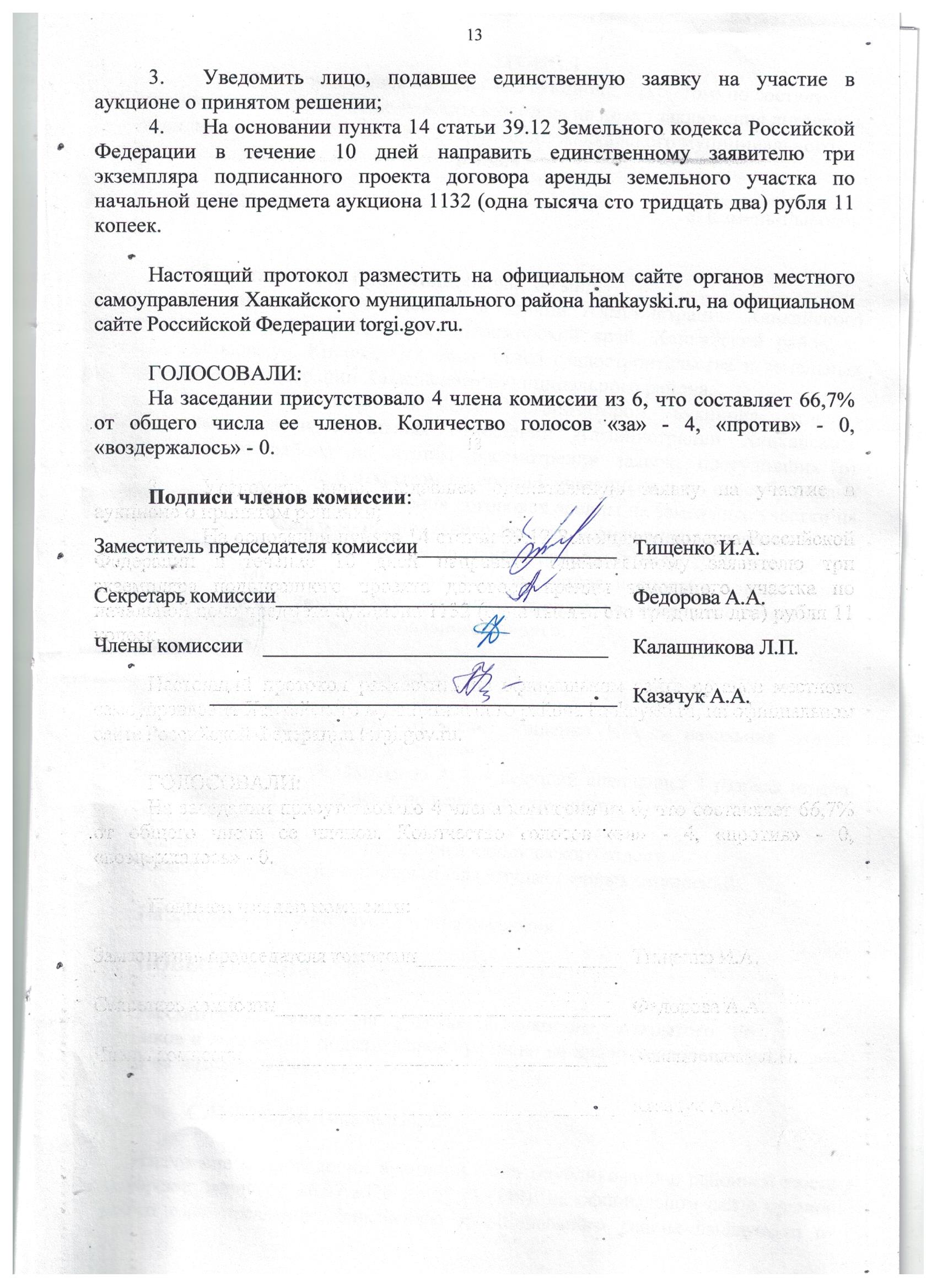 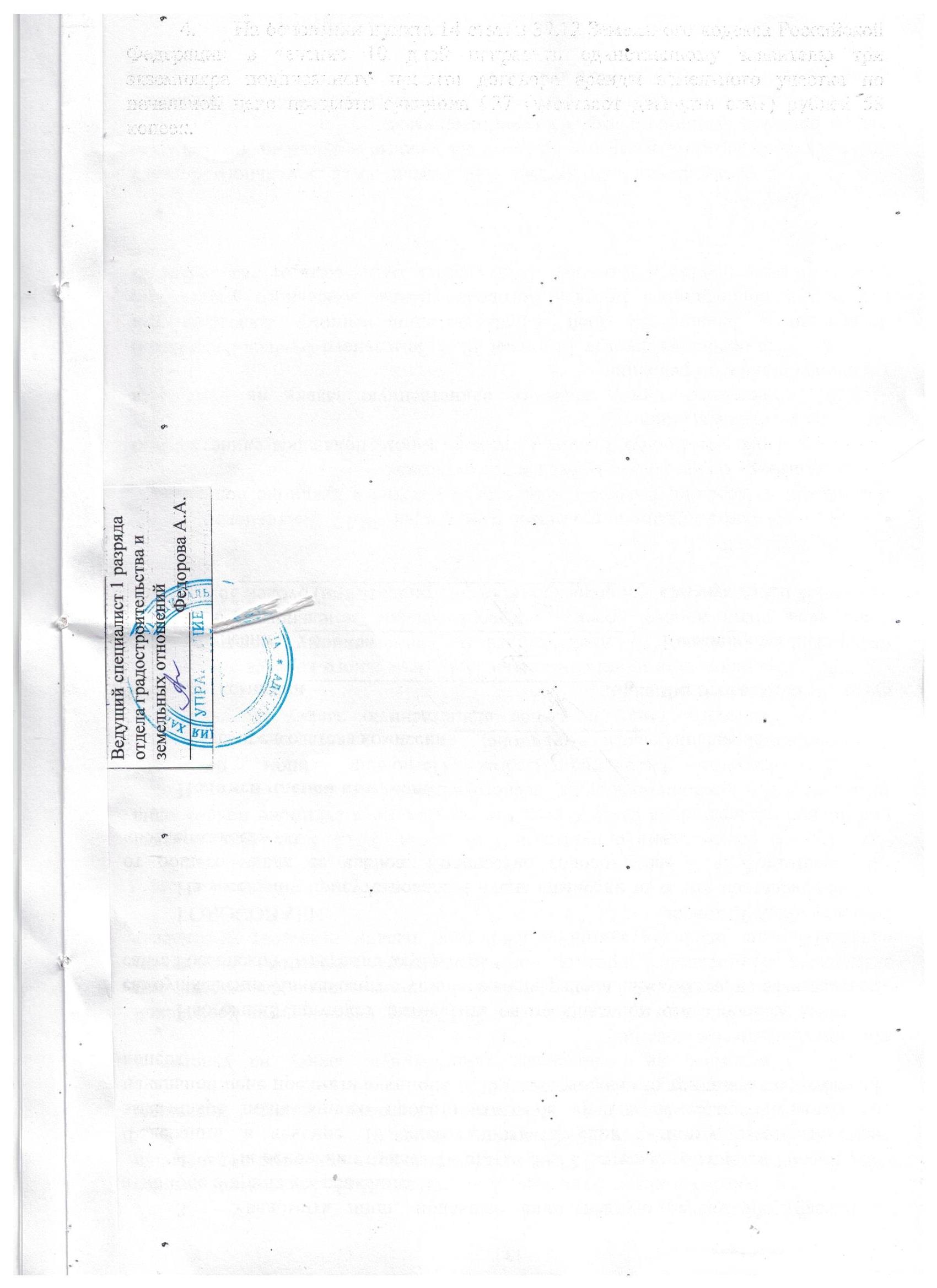 